Об авторе порталаОБЩИЕ СВЕДЕНИЯ.ФИО: Асильдарова Гажар Багаутдиновна1985 года рожденияОбразование: высшееСпециальность: учитель географииПедагогический стаж: 18 летУчитель географии МКОУ «Арахкентская СОШ»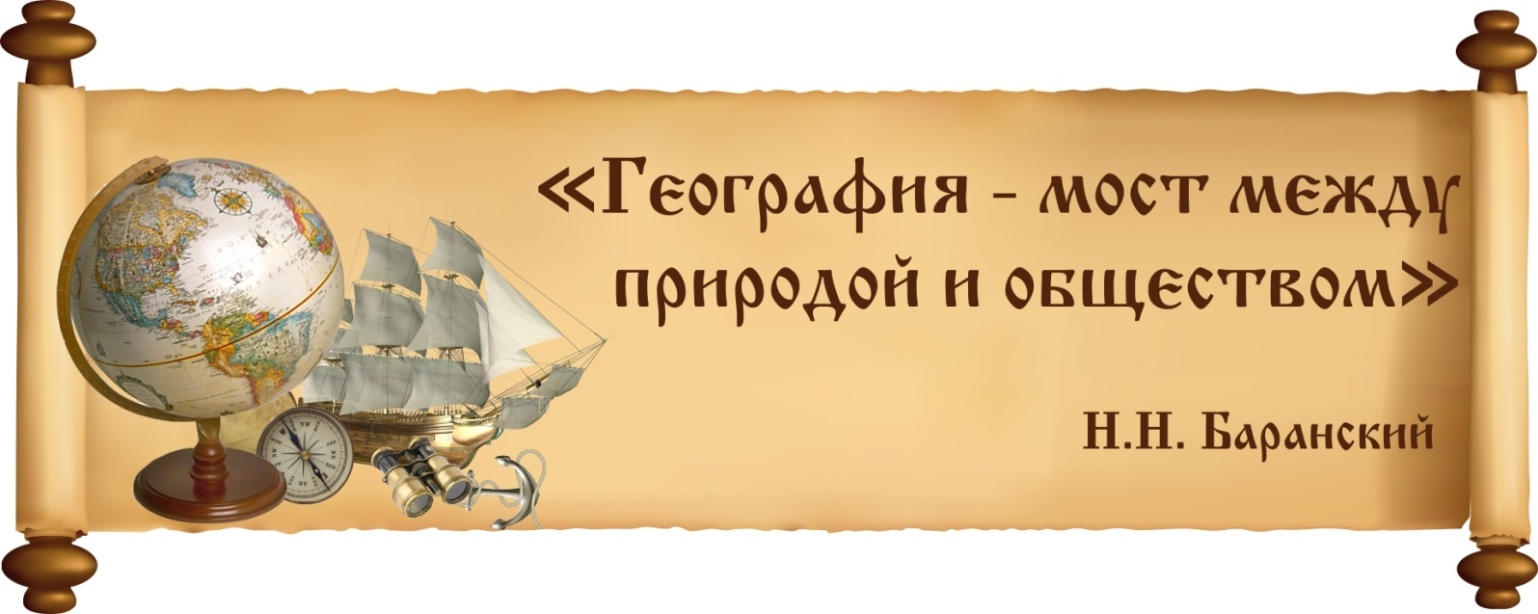 